           HOSPITAL CARDONA U.E.035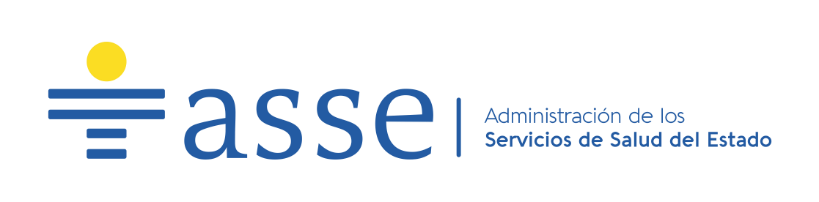             “Dr. ROGELIO C. SOSA”                      Rogelio C. Sosa S/N            Cardona - Dpto. Soriano - Uruguay             Teléfonos:       45369123                                    45369221ACLARACIÓN AL PLIEGO CONCURSO DE PRECIOS 01/2021 – CONTRATACIÓN DE SERVICIO DE VEHÍCULO CON CHOFERDe acuerdo a los artículos 9 y 10 de la Ley Nº16.017, ASSE como Organismo del Estado, a las personas físicas o jurídicas –representantes- que presenten escritos de cualquier naturaleza, así como a aquellos que intervengan en los Procedimientos de compras cualquiera sea el objeto, deberá exigirles las constancias de voto correspondientes.Los proveedores que intervengan en los procesos de compras deberán subir al RUPE en la pestaña DOCUMENTOS las constancias de voto correspondientes.Los funcionarios de los departamentos de Compras de las Unidades Ejecutoras deberán verificar las mismas mediante confirmación vía web de los números de credenciales en la página de la Corte Electoral.